26.06.2015  № 2086О «горячей линии» для приема обращений граждан Российской Федерации по фактам коррупции в администрации города Чебоксары Руководствуясь статьей 73 Конституции Чувашской Республики, Указом Главы Чувашской Республики от 30 марта 2015 года № 47 «О «горячей линии» для приема обращений граждан Российской Федерации по фактам коррупции в органах исполнительной власти Чувашской Республики» п о с т а н о в л я ю:1. Создать «горячую линию» для приема обращений граждан Российской Федерации по фактам коррупции в администрации города Чебоксары.2. Утвердить прилагаемый Порядок рассмотрения обращений граждан Российской Федерации, поступающих на «горячую линию» для приема обращений граждан Российской Федерации по фактам коррупции в администрации города Чебоксары.3. Управлению по связям со СМИ и молодежной политики администрации города Чебоксары опубликовать данное постановление в средствах массовой информации. 4. Контроль за выполнением настоящего постановления возложить на заместителя главы администрации города Чебоксары  - руководителя аппарата А.Ю. Маклыгина. Глава администрации города Чебоксары                                      А.О. ЛадыковУТВЕРЖДЕНпостановлением администрациигорода Чебоксарыот 26.06.2015 № 2086Порядок рассмотрения обращений граждан Российской Федерации, поступающих на «горячую линию» для приема обращений граждан Российской Федерации по фактам коррупции в администрации города Чебоксары1. Настоящий Порядок определяет порядок рассмотрения обращений граждан Российской Федерации (далее – гражданин), поступающих на «горячую линию» для приема обращений граждан Российской Федерации по фактам коррупции в администрации города Чебоксары (далее – «горячая линия»).Правовую основу работы «горячей линии» составляют Конституция Российской Федерации, федеральные законы «О порядке рассмотрения обращений граждан Российской Федерации», «О противодействии коррупции», «О муниципальной службе в Российской Федерации», другие федеральные законы, указы и распоряжения Президента Российской Федерации, постановления и распоряжения Правительства Российской Федерации, иные нормативные правовые акты Российской Федерации, Конституция Чувашской Республики, законы Чувашской Республики, указы и распоряжения Главы Чувашской Республики, постановления и распоряжения Кабинета Министров Чувашской Республики, иные нормативные правовые акты Чувашской Республики, нормативные правовые акты администрации города Чебоксары, а также настоящий Порядок.2. Организация работы «горячей линии» осуществляется отделом по работе с обращениями граждан администрации города Чебоксары (далее – Отдел) в целях своевременного пресечения фактов коррупции в органах администрации города Чебоксары (далее – факты коррупции). 3. Прием устных обращений граждан по фактам коррупции осуществляется по телефону «горячей линии» 8(8352) 23-50-06 в рабочие дни с 8 до 12 часов и с 13 до 17 часов.Обращения граждан по фактам коррупции в форме электронного документа направляются на адрес электронной почты people@gcheb.cap.ru.4. При устном обращении гражданина о фактах коррупции по телефону «горячей линии» работник Отдела, принявший звонок, сообщает гражданину свои фамилию, имя, отчество и должность.При устном обращении о фактах коррупции по телефону «горячей линии» гражданин сообщает свои фамилию, имя, отчество (последнее – при наличии), номер контактного телефона, почтовый адрес, по которому должен быть направлен ответ.Работник Отдела, принявший телефонный звонок, в течение одного рабочего дня фиксирует его содержание. Информация о содержании телефонного разговора на бумажном носителе подписывается работником Отдела, принявшим телефонный звонок, и передается начальнику Отдела в день поступления устного обращения на «горячую линию».5. При направлении обращения в форме электронного документа на адрес электронной почты people@gcheb.cap.ru гражданин указывает свои фамилию, имя, отчество (последнее – при  наличии), адрес электронной почты, если ответ должен быть направлен в форме электронного документа, или почтовый адрес, если ответ должен быть направлен в письменной форме.6. Обращения, поступившие на «горячую линию», подлежат рассмотрению в порядке, установленном федеральными законами «О порядке рассмотрения обращений граждан Российской Федерации» и «О противодействии коррупции».Принятые обращения регистрируются в журнале регистрации обращений граждан Российской Федерации, поступивших на «горячую линию», оформленном по форме согласно приложению к настоящему Порядку (далее – журнал).Принятое устное обращение регистрируется в журнале работником Отдела, принявшим телефонный звонок, после завершения телефонного разговора.Обращение, поступившее в форме электронного документа, регистрируется в журнале работником Отдела, получившим данное обращение, непосредственно после его получения. Работник Отдела, ответственный за прием обращений, поступающих в форме электронного документа на адрес электронной почты people@gcheb.cap.ru, обязан по рабочим дням с 8 до 12 часов и с 13 до 17 часов отслеживать поступление указанных обращений.Анонимные обращения не подлежат регистрации и рассмотрению.7. Информация о фактах коррупции, поступившая на «горячую линию», в течение трех рабочих дней представляется главе администрации города Чебоксары.Ежеквартально заместителю главы администрации города Чебоксары – руководителю аппарата Отделом представляются результаты анализа обращений, поступивших на «горячую линию», и информация о принятых по ним мерах._________________________________________Приложение к Порядку рассмотрения обращений граждан Российской Федерации, поступающих на «горячую линию» для приема обращений граждан Российской Федерации по фактам коррупции в администрации города ЧебоксарыЖ У Р Н А Лрегистрации обращений граждан Российской Федерации, поступивших на «горячую линию» для приема обращений  граждан Российской Федерации по фактам коррупции в администрации города Чебоксары______________________________________Чăваш РеспубликиШупашкар хулаАдминистрацийěЙЫШĂНУ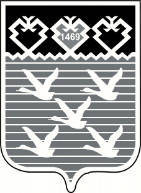 Чувашская РеспубликаАдминистрациягорода ЧебоксарыПОСТАНОВЛЕНИЕ№ппДата и время поступления обращения,  вид обращения (устное, в форме электронного документа)ФИО гражданина Российской Федерации, адрес места жительства, контактный телефон, почтовый адрес, адрес электронной почты (для обращений, поступивших в форме электронного документа)Краткое содержание обращенияФИО и подпись работника, принявшего обращениеПринятые мерыПриме-чание 1234567